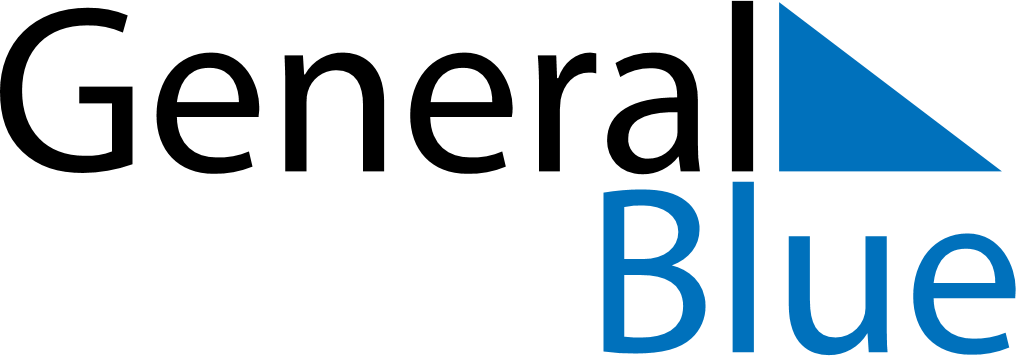 March 2024March 2024March 2024March 2024March 2024March 2024March 2024Basankusu, Equateur, Democratic Republic of the CongoBasankusu, Equateur, Democratic Republic of the CongoBasankusu, Equateur, Democratic Republic of the CongoBasankusu, Equateur, Democratic Republic of the CongoBasankusu, Equateur, Democratic Republic of the CongoBasankusu, Equateur, Democratic Republic of the CongoBasankusu, Equateur, Democratic Republic of the CongoSundayMondayMondayTuesdayWednesdayThursdayFridaySaturday12Sunrise: 5:50 AMSunset: 5:55 PMDaylight: 12 hours and 5 minutes.Sunrise: 5:50 AMSunset: 5:55 PMDaylight: 12 hours and 5 minutes.34456789Sunrise: 5:49 AMSunset: 5:55 PMDaylight: 12 hours and 5 minutes.Sunrise: 5:49 AMSunset: 5:55 PMDaylight: 12 hours and 5 minutes.Sunrise: 5:49 AMSunset: 5:55 PMDaylight: 12 hours and 5 minutes.Sunrise: 5:49 AMSunset: 5:55 PMDaylight: 12 hours and 5 minutes.Sunrise: 5:49 AMSunset: 5:54 PMDaylight: 12 hours and 5 minutes.Sunrise: 5:48 AMSunset: 5:54 PMDaylight: 12 hours and 5 minutes.Sunrise: 5:48 AMSunset: 5:54 PMDaylight: 12 hours and 5 minutes.Sunrise: 5:48 AMSunset: 5:54 PMDaylight: 12 hours and 5 minutes.1011111213141516Sunrise: 5:48 AMSunset: 5:54 PMDaylight: 12 hours and 5 minutes.Sunrise: 5:47 AMSunset: 5:53 PMDaylight: 12 hours and 6 minutes.Sunrise: 5:47 AMSunset: 5:53 PMDaylight: 12 hours and 6 minutes.Sunrise: 5:47 AMSunset: 5:53 PMDaylight: 12 hours and 6 minutes.Sunrise: 5:47 AMSunset: 5:53 PMDaylight: 12 hours and 6 minutes.Sunrise: 5:46 AMSunset: 5:53 PMDaylight: 12 hours and 6 minutes.Sunrise: 5:46 AMSunset: 5:52 PMDaylight: 12 hours and 6 minutes.Sunrise: 5:46 AMSunset: 5:52 PMDaylight: 12 hours and 6 minutes.1718181920212223Sunrise: 5:45 AMSunset: 5:52 PMDaylight: 12 hours and 6 minutes.Sunrise: 5:45 AMSunset: 5:52 PMDaylight: 12 hours and 6 minutes.Sunrise: 5:45 AMSunset: 5:52 PMDaylight: 12 hours and 6 minutes.Sunrise: 5:45 AMSunset: 5:51 PMDaylight: 12 hours and 6 minutes.Sunrise: 5:44 AMSunset: 5:51 PMDaylight: 12 hours and 6 minutes.Sunrise: 5:44 AMSunset: 5:51 PMDaylight: 12 hours and 6 minutes.Sunrise: 5:44 AMSunset: 5:51 PMDaylight: 12 hours and 6 minutes.Sunrise: 5:43 AMSunset: 5:50 PMDaylight: 12 hours and 6 minutes.2425252627282930Sunrise: 5:43 AMSunset: 5:50 PMDaylight: 12 hours and 6 minutes.Sunrise: 5:43 AMSunset: 5:50 PMDaylight: 12 hours and 6 minutes.Sunrise: 5:43 AMSunset: 5:50 PMDaylight: 12 hours and 6 minutes.Sunrise: 5:42 AMSunset: 5:49 PMDaylight: 12 hours and 7 minutes.Sunrise: 5:42 AMSunset: 5:49 PMDaylight: 12 hours and 7 minutes.Sunrise: 5:42 AMSunset: 5:49 PMDaylight: 12 hours and 7 minutes.Sunrise: 5:41 AMSunset: 5:49 PMDaylight: 12 hours and 7 minutes.Sunrise: 5:41 AMSunset: 5:48 PMDaylight: 12 hours and 7 minutes.31Sunrise: 5:41 AMSunset: 5:48 PMDaylight: 12 hours and 7 minutes.